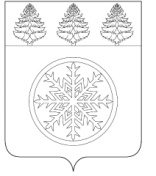 РОССИЙСКАЯ ФЕДЕРАЦИЯИРКУТСКАЯ ОБЛАСТЬАдминистрацияЗиминского городского муниципального образованияП О С Т А Н О В Л Е Н И Еот 01.04.2022                                             Зима                                       № 341Об утверждении инвестиционного паспорта Зиминского городскогомуниципального образования	В целях обеспечения благоприятного инвестиционного климата, создания и развития инфраструктуры поддержки инвестиционной и предпринимательской деятельности на территории Зиминского городского муниципального образования, руководствуясь постановлением администрации Зиминского городского муниципального образования от 14.11.2016  № 1771 «О намерении внедрения успешных практик, направленных на развитие и поддержку малого и среднего предпринимательства и снятие административных барьеров», статьей 28 Устава Зиминского городского муниципального образования, администрация Зиминского городского муниципального образованияП О С Т А Н О В Л Я Е Т:	1. Утвердить инвестиционный паспорт Зиминского городского муниципального образования в новой редакции (прилагается).2. Признать утратившим силу постановление администрации Зиминского городского муниципального образования от 08.11.2019 №1140 «Об утверждении инвестиционного паспорта Зиминского городского муниципального образования». 3. Разместить настоящее постановление на официальном сайте администрации Зиминского городского муниципального образования в информационно – телекоммуникационной сети «Интернет».4. Контроль исполнения настоящего постановления возложить на первого заместителя мэра городского округа.Мэр Зиминского городского муниципального образования							А.Н. КоноваловПервый заместитель мэра городского округа                                                А.В. Гудов«____»__________________2022 г.            Управляющий делами администрации                                                          С.В. Потемкина«____»__________________2022 г.Начальник управления  правовой, кадровой и организационной работы                                                            Л.Е. Абуздина«____»__________________2022 г.Начальник управления экономической и                                                      Л.В. Степановаинвестиционной политики«____»__________________2022 г.Жупанова О.О.3-12-08